.[1-6] Cross, Side Touch (Forward & Backward)[7-12] Twinkle, Over vine[13-18] Balance Step (L&R)[19-24] 1/4 Turn L, 1/4 Turn L. Twinkle 1/2 Turn R*Restart 2 in here after 7 wall {Change step: 6count = RF Step side(12:00)(6)}[25-30] Contra Check, Back Sweep, Side Chasse*Restart 1 in here after 4 wall {Change steps: 5&6count = LF Step side(5), RF Recover(6)}[31-36] Contra Check, Back Sweep, Side Chasse 1/4 Turn R[37-42] Twinkle 1/2 Turn L, Twinkle 1/2 Turn R[43-48] Contra Chack, Sweep 1/4 Turn R*[TAG] After 1 Wall[1-6] Cross, Unwind Full Turn R, Sweep Back, Side Rock, RecoverBad Person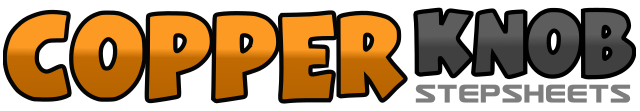 .......Compte:48Mur:4Niveau:High Improver waltz.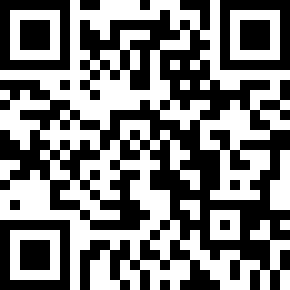 Chorégraphe:Heejin Kim (KOR), Miae Choi (KOR) & Misun Yu (KOR) - December 2020Heejin Kim (KOR), Miae Choi (KOR) & Misun Yu (KOR) - December 2020Heejin Kim (KOR), Miae Choi (KOR) & Misun Yu (KOR) - December 2020Heejin Kim (KOR), Miae Choi (KOR) & Misun Yu (KOR) - December 2020Heejin Kim (KOR), Miae Choi (KOR) & Misun Yu (KOR) - December 2020.Musique:Bad Person (나쁜사람) - Baek Ji Young (백지영) : (Album: 황진이OST)Bad Person (나쁜사람) - Baek Ji Young (백지영) : (Album: 황진이OST)Bad Person (나쁜사람) - Baek Ji Young (백지영) : (Album: 황진이OST)Bad Person (나쁜사람) - Baek Ji Young (백지영) : (Album: 황진이OST)Bad Person (나쁜사람) - Baek Ji Young (백지영) : (Album: 황진이OST)........123LF Cross over(1), RF Touch R(2), Hold(3)456RF Cross back(4), LF Touch L(5), Hold(6)123LF 1/8 Turn R Step forward(1), RF Step forward(2), LF 1/8 Turn L Step forward(3)456RF Step forward(4), LF 1/8 Turn R Step L(5), RF Step behind(6)123LF Step side(1), RF ball behind(2), LF Recover(3)456RF Step side(4), LF ball behind(5), RF Recover(6)123LF 1/4 Turn L Step forward(1), RF Step forward(2), LF 1/4 Turn L Step side(6:00)(3)456RF Cross over(4), LF 1/4 Turn R Step backward(5), RF 1/4 Turn Step side(12:00)(6)123LF Cross over(1:30)(1), RF Recover(2), LF Step backward with RF Sweep back(3)45&6RF Step behind(12:00)(4), LF Step side(5), RF Step together(&), LF Step side(6)123RF Cross over(10:30)(1), LF Recover(2), RF Step backward with LF Sweep back(3)45&6LF Step behind(12:00)(4), RF Step side(5), LF Step together(&), RF 1/4 Turn R Step forward(3:00)(6)123LF Cross over(1), RF 1/4 Turn L Step backward(2), LF 1/4 Turn L Step side(9:00)(3)456RF Cross over(4), LF 1/4 Turn R Step backward(5), RF 1/4 Turn R Step side(3:00)(6)123LF Cross over(1), RF Recover(2), LF Step side(3)456RF 1/4 Turn L Step forward(4), LF 1/4 Turn R Sweep forward(5), Hold(6)123LF Cross over(1), LF Full Turn R weight LF(2), RF Sweep back(3)456RF Step behind(4), LF Step side(5), RF Recover(6)